Publicado en  el 24/07/2015 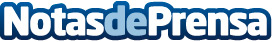 Un paso más para una movilidad sin barreras: Honda comercializa el Walking Assist DeviceLas investigaciones que los ingenieros y científicos de Honda llevaron a cabo para conseguir que el robot ASIMO pudiera desarrollar capacidades humanas propias del desplazamiento bípedo, han servido para entender la compleja mecánica de algo tan cotidiano como andar. Este conocimiento ha sido la base para desarrollar el Walking Assist Device de Honda, un asistente que facilita el movimiento de las extremidades.Datos de contacto:HondaNota de prensa publicada en: https://www.notasdeprensa.es/un-paso-mas-para-una-movilidad-sin-barreras_1 Categorias: Inteligencia Artificial y Robótica http://www.notasdeprensa.es